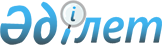 "2010-2012 жылдарға арналған аудандық бюджет туралы" Қармақшы аудандық мәслихатының 2009 жылғы 24 желтоқсандағы кезекті 20 сессиясының N 146 шешіміне өзгерістер енгізу туралы
					
			Күшін жойған
			
			
		
					Қызылорда облысы Қармақшы ауданы мәслихатының 2010 жылғы 17 қарашадағы N 213 шешімі. Қызылорда облысының Әділет департаменті Қармақшы аудандық әділет басқармасында 2010 жылы 30 қарашада N 10-5-149 тіркелді. Қолданылу мерзімінің өтуіне байланысты күші жойылды (Қызылорда облысының Әділет департаменті Қармақшы аудандық Әділет басқармасының 2011 жылғы 24 тамыздағы N 2-9/2549 хаты)      Ескерту. Қолданылу мерзімінің өтуіне байланысты күші жойылды (Қызылорда облысының Әділет департаменті Қармақшы аудандық Әділет басқармасының 2011.08.24 N 2-9/2549 хаты).

      Қазақстан Республикасының 2008 жылғы 4 желтоқсандағы Бюджет кодексіне, "Қазақстан Республикасындағы жергілікті мемлекеттік басқару және өзін-өзі басқару туралы" Қазақстан Республикасының 2001 жылғы 23 қаңтардағы Заңының 6-бабының 1-тармағының 1) тармақшасына сәйкес Қармақшы аудандық мәслихаты ШЕШІМ ЕТЕДІ:



      1. "2010-2012 жылдарға арналған аудандық бюджет туралы" Қармақшы аудандық мәслихатының 2009 жылғы 24 желтоқсандағы кезекті 20-сессиясының N 146 шешіміне (нормативтік құқықтық кесімдердің мемлекеттік тіркеу тізілімінде 10-5-117 нөмірімен тіркелген, аудандық "Қармақшы таңы" газетінің 2010 жылғы 13 қаңтардағы 4-5 сандарында жарияланған) мынадай өзгерістер енгізілсін:



      1-тармақтағы:

      1) тармақшадағы:

      "4 401 079" деген сандар "4 405 464" деген сандармен ауыстырылсын;

      2) тармақшадағы:

      "4 506 658" деген сандар "4 511 043" деген сандармен ауыстырылсын;



      аталған шешімнің 1, 5 – қосымшалары осы шешімнің 1, 2 – қосымшаларына сәйкес жаңа редакцияда жазылсын.



      2. Осы шешім 2010 жылғы 1 қаңтардан бастап қолданысқа енгізіледі.      Аудандық мәслихаттың 

      кезектен тыс 31-сессия төрағасы                       А.Үсенов      Аудандық мәслихат хатшысы                            М.ЕрмановҚармақшы аудандық мәслихатының

2010 жылғы " 17 " қарашадағы

кезектен тыс 31 сессиясының

N 213 шешіміне

1-қосымшаҚармақшы аудандық мәслихатының

2009 жылғы "24" желтоқсандағы

20 сессиясының N 146 шешіміне

1-қосымша 

2010 жылға арналған аудандық бюджет Қармақшы аудандық мәслихатының

2010 жылғы " 17 " қарашадағы

кезектен тыс 31 сессиясының

N 213 шешіміне

2-қосымшаҚармақшы аудандық мәслихатының

2009 жылғы "24" желтоқсандағы

20 сессиясының N 146 шешіміне

5-қосымша 

Кент, ауылдық округтер әкімі аппараттары бойынша 2010 жылға арналған бюджеттік бағдарламаларының тізбесі  

"2010-2012 жылдарға арналған аудандық бюджет туралы" Қармақшы аудандық мәслихатының 2009 жылғы 24 желтоқсандағы кезекті 20 сессиясының N146 шешіміне өзгерістер енгізу туралы" аудандық мәслихаттың 2010 жылғы 17 қарашадағы кезектен тыс 31 сессиясы шешіміне түсіндірме жазба      "2010-2012 жылдарға арналған аудандық бюджет туралы" Қармақшы аудандық мәслихатының 2009 жылғы 24 желтоқсандағы кезекті 20 сессиясының N 146 шешіміне төмендегідей өзгерістер енгізілді. 

Кірістер      "2010-2012 жылдарға арналған аудандық бюджет туралы" Қармақшы аудандық мәслихатының 2009 жылғы 24 желтоқсандағы кезекті 20 сессиясының N 146 шешімімен бекітілген аудан бюджеті кірістерін жыл басынан бері белгіленген жоспардан артық орындалуына байланысты 101201 "Төлем көзінен салық салынатын табыстардан ұсталатын жеке табыс салығын" 4385 мың теңгеге көбейту және ішінара салықтық түсімдер мен салықтық емес түсімдер бойынша жыл аяғына белгіленген болжамды толық және сапалы орындау үшін бір салық түрінен азайтылып, екінші салық түріне көбейту жүргізілді. Оның ішінде: 101204 "Төлем көзінен салық салынатын шетелдік азаматтар табыстарынан ұсталатын жеке табыс салығы" 4449 мың теңге, 104101 "Заңды тұлғалардың және жеке кәсіпкерлердің мүлкіне салынатын салығы" 10178 мың теңге, барлығы 14627 мың теңгеге көбейтілді, 103101 "Әлеуметтік салық" 13500 мың теңге, 104302 "Елдi мекендер жерлерiне жеке тұлғалардан алынатын жер салығы" 380 мың теңге, 104308 "Елді мекендер жерлеріне заңды тұлғалардан, жеке кәсіпкерлерден, жеке нотариустар мен адвокаттардан алынатын жер салығы" 550 мың теңге, 105418 "Жылжымайтын мүлікке және олармен мәміле жасау құқығын мемлекеттік тіркегені үшін алынатын алым" 150 мың теңге, 108107 "Қазақстан Республикасының азаматтығын алу, Қазақстан Республикасының азаматтығын қалпына келтіру және Қазақстан Республикасының азаматтығын тоқтату туралы құжаттарды ресімдегені үшін мемлекеттік баж" 47 мың теңге, барлығы 14627 мың теңгеге азайтылды. 

Шығындар

       1. Бюджеттік бағдарламаларға ішінара өзгерістер енгізу:

      Аудан әкімінің аппараты:

      122 001 "Аудан әкімінің қызметін қамтамасыз ету жөніндегі қызметтер" бюджеттік бағдарламасынан 690 мың теңгені азайтып, 122 004 "Мемлекеттік органдарды материалдық-техникалық жарақтандыру" бюджеттік бағдарламасына ауыстырылды.

      Аудандық білім бөлімі бойынша:

      464 006 "Балаларға қосымша білім беру" бюджеттік бағдарламасынан 1400 мың теңге, 464 001 "Жергілікті деңгейде білім беру саласындағы мемлекеттік саясатты іске асыру жөніндегі қызметтер" бюджеттік бағдарламасынан 608 мың теңге, 464 003 "Жалпы білім беру" бюджеттік бағдарламасынан 3000 мың теңге, барлығы 5008 мың теңгені азайтып, оны 464 009 "Мектепке дейінгі тәрбие ұйымдарының қызметін қамтамасыз ету" бюджеттік бағдарламасына жылу ақысы мен жалақы қорына төлеу үшін – 4628 мың теңге, 464 013 ""Мемлекеттік органдарды материалдық-техникалық жарақтандыру" бюджеттік бағдарламасына – 308 мың теңге ауыстырылды.

      Аудандық жұмыспен қамту және әлеуметтік бағдарламалар бөлімі бойынша:

      451 004 "Ауылдық жерлерде тұратын денсаулық сақтау, білім беру, әлеуметтік қамтамасыз ету, мәдениет және спорт мамандарына отын сатып алуға Қазақстан Республикасының заңнамасына сәйкес әлеуметтік көмек көрсету" бюджеттік бағдарламасынан – 742 мың теңге, 451 005 "Мемлекеттік атаулы әлеуметтік көмек" бюджеттік бағдарламасынан - 500 мың теңге, 451 006 "Тұрғын үй көмегі" бюджеттік бағдарламасынан – 1500 мың теңге, 451 010 "Үйден тәрбиеленіп оқытылатын мүгедек балаларды материалдық қамтамасыз ету" бюджеттік бағдарламасынан - 170 мың теңге, 451 011 "Жәрдемақыларды және басқа да әлеуметтік төлемдерді есептеу, төлеу мен жеткізу бойынша қызметтерге ақы төлеу" бюджеттік бағдарламасынан – 100 мың теңге, 451 016 "18 жасқа дейінгі балаларға мемлекеттік жәрдемақылар" бюджеттік бағдарламасынан 870 мың теңге, 451 017 "Мүгедектерді оңалту жеке бағдарламасына сәйкес, мұқтаж мүгедектерді міндетті гигиеналық құралдарымен қамтамасыз етуге және ымдау тілі мамандарының, жеке көмекшілердің қызмет көрсету" бюджеттік бағдарламасынан – 43 мың теңге, барлығы 3925 мың теңгені азайтып, оның 1040 мың теңгесі төмендегі бюджеттік бағдарламаларына ауыстырылды. 451 002 "Еңбекпен қамту бағдарламасы" бюджеттік бағдарламасына қоғамдық жұмысқа – 500 мың теңге, 451 007 "Жергілікті өкілетті органдардың шешімі бойынша мұқтаж азаматтардың жекелеген топтарына әлеуметтік көмек" бюджеттік бағдарламасына – 540 мың теңге.

      Аудандық жұмыспен қамту және әлеуметтік бағдарламалар бөлімінің бюджеттік бағдарламаларынан жыл аяғына дейін игерілмейтін 2885 мың теңге азайтылып, аудандық мәдениет бөлімінің 455 003 "Мәдени-демалыс жұмысын қолдау" бюджеттік бағдарламасына 16 желтоқсан Қазақстан Республикасының тәуелсіздік күніне және "Жаңа жыл" мерекесіне мәдени шаралар ұйымдастыруға – 200 мың теңге, аудандық мәдениет үйінің жылу жүйесіне жаңа 2 насос сатып алуға – 120 мың теңге, электр энергия шығындарына – 77 мың теңге және мәдениет үйіне ағымдағы жөндеу жұмыстарына – 1700 мың теңге, аудандық мәдениет үйінің ІІІ-Интернационал ауылдық мәдениет үйіне материалдық-техникалық базасын нығайтуға "Дафне" орындықтар сатып алуға қосымша 788 мың теңге ауыстырылды.

      Аудандық тұрғын үй-коммуналдық шаруашылығы, жолаушылар көлігі және автомобиль жолдары бөлімі:

      458 023 "Автомобиль жолдарының жұмыс істеуін қамтамасыз ету" бюджеттік бағдарламасынан 298 мың теңге, 458 021 "Елдi мекендерде жол жүрісі қауiпсiздiгін қамтамасыз ету" бюджеттік бағдарламасынан 322 мың теңге, барлығы 620 мың теңгені азайтып, оның 348 мың теңгесі төмендегі бюджеттік бағдарламасына ауыстырылды. 458 001 "Жергілікті деңгейде тұрғын үй-коммуналдық шаруашылығы, жолаушылар көлігі және автомобиль жолдары саласындағы мемлекеттік саясатты іске асыру жөніндегі қызметтер" бюджеттік бағдарламасына кеңсе жһаздарын сатып алуға – 148 мың теңге, "Заң" деректер базасын орнатуға – 50 мың теңге, 458 014 "Мемлекеттік органдарды материалдық-техникалық жарақтандыру" бюджеттік бағдарламасына – 150 мың теңге ауыстырылды.

      Аудандық тұрғын үй-коммуналдық шаруашылығы, жолаушылар көлігі және автомобиль жолдары бөлімінің бюджеттік бағдарламаларынан жыл аяғына дейін игерілмейтін 272 мың теңге азайтылып, аудандық мәдениет бөлімінің 455 003 "Мәдени-демалыс жұмысын қолдау" бюджеттік бағдарламасына аудандық мәдениет үйінің ІІІ-Интернационал ауылдық мәдениет үйіне материалдық-техникалық базасын нығайтуға "Дафне" орындықтар сатып алуға ауыстырылды.

      Жаңажол ауылдық округ әкімінің аппараты:

      123 008 "Елді мекендерде көшелерді жарықтандыру" бюджеттік бағдарламасынан 100 мың теңгені азайтып, оны 123 001 "Қаладағы аудан, аудандық маңызы бар қаланың, кент, ауыл (село), ауылдық (селолық) округ әкімінің қызметін қамтамасыз ету жөніндегі қызметтер" бюджеттік бағдарламасына аппарат шығындарына ауыстырылды.

      2. Жыл аяғына дейін игерілмейтін үнемделген қаржыларды азайту:

      Аудандық ветеринария бөлімі:

      473 006 "Ауру жануарларды санитарлық союды ұйымдастыру" бюджеттік бағдарламасынан 605 мың теңге, 473 008 "Алып қойылатын және жойылатын ауру жануарлардың, жануарлардан алынатын өнімдер мен шикізаттың құнын иелеріне өтеу" бюджеттік бағдарламасынан 450 мың теңге азайтылды.

      Аудандық сәулет және қала құрылысы бөлімі:

      468 003 "Ауданның қала құрылысы даму аумағын және елді мекендердің бас жоспарлары схемаларын әзірлеу" бюджеттік бағдарламасынан 45 мың теңге азайтылды.

      Аудандық құрылыс бөлімі:

      467 006 "Сумен жабдықтау жүйесін дамыту" бюджеттік бағдарламасынан Тұрмағанбет елді мекенінде ауыз сумен жабдықтау жүйесін қайта жаңғырту және кеңейту жобасын жоба-сметалық құжаттама дайындауға қаралған 3500 мың теңге азайтылды.

      3. Бюджеттік бағдарлама әкімшілері бойынша қысқартылған 4600 мың теңге және бюджет кірісін 4385 мың теңгеге көбейту арқылы төмендегідей бағдарламалар әкімшілері бойынша шығындарға бағытталды:

      Аудан әкімінің аппараты:

      122 001 "Аудан әкімінің қызметін қамтамасыз ету жөніндегі қызметтер" бағдарламасына мемлекеттік қызметшілер мен бюджеттік сала қызметкерлерін қайта даярлау және олардың біліктілігін арттыру үшін құқықтық оқыту курстарына 50 қызметшіні қатыстыруға – 232 мың теңге және мемлекеттік қызметшілерді қайта даярлау курстарынан өту үшін – 318 мың теңге қаралды.

      Аудандық мәслихат аппараты:

      112 001 "Аудан (облыстық маңызы бар қала) мәслихатының қызметін қамтамасыз ету жөніндегі қызметтер" бағдарламасына аппараттың қосымша шығындарына (автобөлшектер сатып алуға – 40 мың теңге, іс-сапар шығындарына – 154 мың теңге, телефон нүктесін орнатуға – 24 мың теңге, офистік жиһаздар сатып алу үшін – 328 мың теңге) - 546 мың теңге;

      112 004 "Мемлекеттік органдарды материалдық-техникалық жарақтандыру" бюджеттік бағдарламасына – 120 мың теңге қаралды. 

      Аудандық қаржы бөлімі:

      452 001 "Аудандық бюджетті орындау және коммуналдық меншікті (облыстық маңызы бар қала) саласындағы мемлекеттік саясатты іске асыру жөніндегі қызметтер" бюджеттік бағдарламасына қысқартылған мемлекеттік қызметшіге төленетін жәрдемақыға қосымша – 136 мың теңге және келісім-шарт негізінде қысқартылған мемлекеттік қызметшіні маман ретінде ұстауға – 100 мың теңге қаралды.

      Аудандық білім бөлімі:

      464 009 "Мектепке дейінгі тәрбие ұйымдарының қызметін қамтамасыз ету" бюджеттік бағдарламасына N21 "Тоғжан" балабақшасына қосымша дизельдік отын сатып алуға – 1000 мың теңге қаралды.

      Аудандық мәдениет бөлімі:

      455 003 "Мәдени-демалыс жұмысын қолдау" бюджеттік бағдарламасына аудандық мәдениет үйінің ІІІ-Интернационал ауылдық мәдениет үйіне материалдық-техникалық базасын нығайтуға "Дафне" орындықтар сатып алуға қосымша 790 мың теңге қаралды.

      Аудандық ішкі саясат бөлімі:

      456 003 "Жастар саясаты саласындағы өңірлік бағдарламаларды iске асыру" бюджеттік бағдарламасына 300 мың теңге;

      456 007 ""Мемлекеттік органдарды материалдық-техникалық жарақтандыру" бюджеттік бағдарламасына 130 мың теңге қаралды.

      Аудандық сәулет және қала құрылысы бөлімі:

      468 001 "Жергілікті деңгейде сәулет және қала құрылысы саласындағы мемлекеттік саясатты іске асыру жөніндегі қызметтер" бюджеттік бағдарламасына өтемақы төлеміне – 22 мың теңге, үй-жай жалға алу ақысына қосымша – 170 мың теңге, іс-сапар шығындарына – 70 мың теңге, автобөлшектер сатып алуға – 60 мың теңге, "Заң" деректер базасын орнатуға – 50 мың теңге, барлығы 372 мың теңге қаралды.

      Аудандық жер қатынастары бөлімі:

      463 001 "Аудан (областық манызы бар қала) аумағында жер қатынастарын реттеу саласындағы мемлекеттік саясатты іске асыру жөніндегі қызметтер" бюджеттік бағдарламасына қысқартылған мемлекеттік қызметшіге төленетін жәрдемақыға қосымша – 120 мың теңге және келісім-шарт негізінде қысқартылған мемлекеттік қызметшіні маман ретінде ұстауға – 90 мың теңге қаралды.

      Аудандық кәсіпкерлік бөлімі:

      469 001 "Жергілікті деңгейде кәсіпкерлік пен өнеркәсіпті дамыту саласындағы мемлекеттік саясатты іске асыру жөніндегі қызметтер" бюджеттік бағдарламасына "Заң" деректер базасын орнатуға – 50 мың теңге қаралды.

      Аудандық ветеринария бөлімі:

      473 007 "Қаңғыбас иттер мен мысықтарды аулауды және жоюды ұйымдастыру" бюджеттік бағдарламасына 500 мың теңге қаралды.

      Жосалы кенті әкімінің аппараты:

      123 009 "Елді мекендердің санитариясын қамтамасыз ету" бюджеттік бағдарламасына кент орталығындағы жиналған күл-қоқыстарды тиісті орындарға шығару үшін 500 мың теңге;

      123 011 "Елді мекендерді абаттандыру мен көгалдандыру" бюджеттік бағдарламасына жаңа жылдық мәдени-көпшілік іс шараларға – 1800 мың теңге;

      123 014 "Елді мекендерді сумен жабдықтауды ұйымдастыру" бюджеттік бағдарламасына N250 мектеп ауласындағы ауыз су айдайтын насос бөлмесінің төбесін жабу, резервуар ауласын қоршау және электронасос алуға - 509 мың теңге, ауыз су жүйесінің ақау жерлерін қалпына келтіруге - 116 мың теңге, Жосалы кентінде құрылысы жүргізілген І және ІІ кезең ауыз су жүйелерінің көру құдықтарын тазалап, қалыпқа келтіру үшін – 300 мың теңге, барлығы 925 мың теңге қаралды.

      Ақтөбе ауылдық округ әкімінің аппараты:

      123 001 "Қаладағы аудан, аудандық маңызы бар қаланың, кент, ауыл (село), ауылдық (селолық) округ әкімінің қызметін қамтамасыз ету жөніндегі қызметтер" бюджеттік бағдарламасына қысқартылған мемлекеттік қызметшіге төленетін жәрдемақыға қосымша – 118 мың теңге және келісім-шарт негізінде қысқартылған мемлекеттік қызметшіні маман ретінде ұстауға – 90 мың теңге қаралды.

      Төребай би ауылдық округ әкімінің аппараты:

      123 001 "Қаладағы аудан, аудандық маңызы бар қаланың, кент, ауыл (село), ауылдық (селолық) округ әкімінің қызметін қамтамасыз ету жөніндегі қызметтер" бюджеттік бағдарламасына қысқартылған мемлекеттік қызметшіге төленетін жәрдемақыға қосымша – 110 мың теңге және келісім-шарт негізінде қысқартылған мемлекеттік қызметшіні маман ретінде ұстауға – 88 мың теңге қаралды.

      Ақжар ауылдық округ әкімінің аппараты:

      123 001 "Қаладағы аудан, аудандық маңызы бар қаланың, кент, ауыл (село), ауылдық (селолық) округ әкімінің қызметін қамтамасыз ету жөніндегі қызметтер" бюджеттік бағдарламасына әкімшілік ғимаратына өрт дабылы қондырғысын орнатуға – 500 мың теңге;

      123 008 "Елді мекендерде көшелерді жарықтандыру" бағдарламасына жарықтандыруға пайдаланған электр қуаты шығындарына – 50 мың теңге қаралды қаралды.

      4. Республикалық бюджеттен ветеринария саласындағы жергілікті атқарушы органдардың бөлімшелерін ұстауға бөлінген мақсатты нысаналы трансферттен үнемделген қаржыларды қайта бағыттау.

      Жыл аяғына дейін республикалық бюджеттен ветеринария саласындағы жергілікті атқарушы органдардың бөлімшелерін ұстауға бөлінген мақсатты нысаналы трансферттен барлығы 665 мың теңге үнемделген қаржы азайтылды. Оның ішінде: Жосалы кенті әкімінің аппаратынан – 300 мың теңге, Төретам кенті әкімінің аппаратынан – 50 мың теңге, Ақай ауылдық округ әкімінің аппаратынан – 100 мың теңге, Иіркөл ауылдық округ әкімінің аппаратынан – 65 мың теңге, Ақжар ауылдық округ әкімінің аппаратынан – 100 мың теңге, ІІІ-Интернационал ауылдық округ әкімінің аппаратынан – 50 мың теңге. Осы үнемделген қаржылар аудандық ветеринария бөлімінің аппарат шығындары мен "Заң" деректер базасын орнатуға 615 мың теңге, Ақтөбе ауылдық округ әкімінің аппаратына" Заң" деректер базасын орнатуға 50 мың теңге қайта бағытталды.
					© 2012. Қазақстан Республикасы Әділет министрлігінің «Қазақстан Республикасының Заңнама және құқықтық ақпарат институты» ШЖҚ РМК
				СанатыСанатыСанатыСанатыСомасы, мың теңге
СыныбыСыныбыСыныбыIшкi сыныбыIшкi сыныбыАтауы
1.Кірістер44054641Салықтық түсімдер60744701Табыс салығы2196692Жеке табыс салығы21966903Әлеуметтiк салық1386231Әлеуметтік салық13862304Меншiкке салынатын салықтар2394841Мүлiкке салынатын салықтар1756883Жер салығы40754Көлiк құралдарына салынатын салық594635Бірыңғай жер салығы25805Тауарларға, жұмыстарға және қызметтерге салынатын iшкi салықтар61512Акциздер11093Табиғи және басқа ресурстарды пайдаланғаны үшiн түсетiн түсiмдер4814Кәсiпкерлiк және кәсiби қызметтi жүргiзгенi үшiн алынатын алымдар43315Ойын бизнесіне салық23008Заңдық мәнді іс-әрекеттерді жасағаны және (немесе) оған уәкілеттігі бар мемлекеттік органдар немесе лауазымды адамдар құжаттар бергені үшін алынатын міндетті төлемдер35201Мемлекеттік баж35202Салықтық емес түсiмдер158201Мемлекеттік меншіктен түсетін кірістер4755Мемлекет меншігіндегі мүлікті жалға беруден түсетін кірістер47506Басқа да салықтық емес түсiмдер11071Басқа да салықтық емес түсiмдер11073Негізгі капиталды сатудан түсетін түсімдер266603Жердi және материалдық емес активтердi сату26661Жерді сату22762Материалдық емес активтерді сату 3904Трансферттердің түсімдері379376902Мемлекеттiк басқарудың жоғары тұрған органдарынан түсетiн трансферттер37937692Облыстық бюджеттен түсетiн трансферттер3793769Функционалдық топФункционалдық топФункционалдық топФункционалдық топСомасы, мың теңгеБюджеттік бағдарламалардың әкiмшiсiБюджеттік бағдарламалардың әкiмшiсiБюджеттік бағдарламалардың әкiмшiсiСомасы, мың теңгеБағдарламаБағдарламаСомасы, мың теңгеАтауы
Сомасы, мың теңге2.Шығындар451104301Жалпы сипаттағы мемлекеттiк қызметтер 222740Мемлекеттiк басқарудың жалпы функцияларын орындайтын өкiлдi, атқарушы және басқа органдар199097112Аудан (облыстық маңызы бар қала) мәслихатының аппараты17956001Аудан (облыстық маңызы бар қала) мәслихатының қызметін қамтамасыз ету жөніндегі қызметтер17476004Мемлекеттік органдарды материалдық-техникалық жарақтандыру480122Аудан (облыстық маңызы бар қала) әкімінің аппараты63014001Аудан (облыстық маңызы бар қала) әкімінің қызметін қамтамасыз ету жөніндегі қызметтер62324004Мемлекеттік органдарды материалдық-техникалық жарақтандыру690123Қаладағы аудан, аудандық маңызы бар қала, кент, ауыл (село), ауылдық (селолық) округ әкімінің аппараты118127001Қаладағы аудан, аудандық маңызы бар қаланың, кент, ауыл (село), ауылдық (селолық) округ әкімінің қызметін қамтамасыз ету жөніндегі қызметтер115928107Жергілікті атқарушы органның шұғыл шығындарға арналған резервінің есебінен іс-шаралар өткізу2199Қаржылық қызмет12654452Ауданның (облыстық маңызы бар қаланың) қаржы бөлімі12654001Аудандық бюджетті орындау және коммуналдық меншікті (облыстық маңызы бар қала) саласындағы мемлекеттік саясатты іске асыру жөніндегі қызметтер12654Жоспарлау және статистикалық қызмет10989453Ауданның (облыстық маңызы бар қаланың) экономика және бюджеттік жоспарлау бөлімі10989001Экономикалық саясатты, мемлекеттік жоспарлау жүйесін қалыптастыру және дамыту және ауданды (облыстық маңызы бар қаланы) баcқару саласындағы мемлекеттік саясатты іске асыру жөніндегі қызметтер1098902Қорғаныс1436Әскери мұқтаждар1180122Аудан (облыстық маңызы бар қала) әкімінің аппараты1180005Жалпыға бірдей әскери міндетті атқару шеңберіндегі іс-шаралар1180Төтенше жағдайлар жөнiндегi жұмыстарды ұйымдастыру256122Аудан (облыстық маңызы бар қала) әкімінің аппараты256006Аудан (облыстық маңызы бар қала) ауқымындағы төтенше жағдайлардың алдын алу және оларды жою25603Қоғамдық тәртіп, қауіпсіздік, құқықтық, сот, қылмыстық-атқару қызметі1000Құқық қорғау қызметi1000458Ауданның (облыстық маңызы бар қаланың) тұрғын үй-коммуналдық шаруашылығы, жолаушылар көлігі және автомобиль жолдары бөлімі1000021Елдi мекендерде жол жүрісі қауiпсiздiгін қамтамасыз ету100004Бiлiм беру2372495Мектепке дейiнгi тәрбие және оқыту303969464Ауданның (облыстық маңызы бар қаланың) білім бөлімі303969009Мектепке дейінгі тәрбие ұйымдарының қызметін қамтамасыз ету303969Бастауыш, негізгі орта және жалпы орта білім беру1767028464Ауданның (облыстық маңызы бар қаланың) білім бөлімі1767028464003Жалпы білім беру1702663464006Балаларға қосымша білім беру 64365Бiлiм беру саласындағы өзге де қызметтер301498464Ауданның (облыстық маңызы бар қаланың) білім бөлімі77642001Жергілікті деңгейде білім беру саласындағы мемлекеттік саясатты іске асыру жөніндегі қызметтер14202005Ауданның (облыстық маңызы бар қаланың) мемлекеттік білім беру мекемелер үшін оқулықтар мен оқу-әдiстемелiк кешендерді сатып алу және жеткізу12134007Аудандық (қалалалық) ауқымдағы мектеп олимпиадаларын және мектептен тыс іс-шараларды өткiзу615011Өңірлік жұмыспен қамту және кадрларды қайта даярлау стратегиясын іске асыру шеңберінде білім беру объектілерін күрделі, ағымды жөндеу48811013Мемлекеттік органдарды материалдық-техникалық жарақтандыру380019Ауданның (облыстық маңызы бар қаланың) мемлекеттік білім беру мекемелеріне жұмыстағы жоғары көрсеткіштері үшін гранттарды табыс ету1500467Ауданның (облыстық маңызы бар қаланың) құрылыс бөлімі223856037Білім беру объектілерін салу және реконструкциялау22385605Денсаулық сақтау154Денсаулық сақтау саласындағы өзге де қызметтер154123Қаладағы аудан, аудандық маңызы бар қала, кент, ауыл (село), ауылдық (селолық) округ әкімінің аппараты154002Ерекше жағдайларда сырқаты ауыр адамдарды дәрігерлік көмек көрсететін ең жақын денсаулық сақтау ұйымына жеткізуді ұйымдастыру15406Әлеуметтiк көмек және әлеуметтiк қамсыздандыру523581Әлеуметтiк көмек490189451Ауданның (облыстық маңызы бар қаланың) жұмыспен қамту және әлеуметтік бағдарламалар бөлімі490189002Еңбекпен қамту бағдарламасы97631004Ауылдық жерлерде тұратын денсаулық сақтау, білім беру, әлеуметтік қамтамасыз ету, мәдениет және спорт мамандарына отын сатып алуға Қазақстан Республикасының заңнамасына сәйкес әлеуметтік көмек көрсету9198005Мемлекеттік атаулы әлеуметтік көмек 30572006Тұрғын үй көмегі185584007Жергілікті өкілетті органдардың шешімі бойынша мұқтаж азаматтардың жекелеген топтарына әлеуметтік көмек27267010Үйден тәрбиеленіп оқытылатын мүгедек балаларды материалдық қамтамасыз ету3338014Мұқтаж азаматтарға үйде әлеуметтiк көмек көрсету1906001618 жасқа дейінгі балаларға мемлекеттік жәрдемақылар88607017Мүгедектерді оңалту жеке бағдарламасына сәйкес, мұқтаж мүгедектерді міндетті гигиеналық құралдарымен қамтамасыз етуге және ымдау тілі мамандарының, жеке көмекшілердің қызмет көрсету16480019Ұлы Отан соғысындағы Жеңістің 65 жылдығына орай Ұлы Отан соғысының қатысушылары мен мүгедектеріне Тәуелсіз Мемлекеттер Достастығы елдері бойынша, Қазақстан Республикасының аумағы бойынша жол жүруін, сондай-ақ оларға және олармен бірге жүретін адамдарға Мәскеу, Астана қалаларында мерекелік іс-шараларға қатысуы үшін тамақтануына, тұруына, жол жүруіне арналған шығыстарын төлеуді қамтамасыз ету1095020Ұлы Отан соғысындағы Жеңістің 65 жылдығына орай Ұлы Отан соғысының қатысушылары мен мүгедектеріне, сондай-ақ оларға теңестірілген, оның ішінде майдандағы армия құрамына кірмеген, 1941 жылғы 22 маусымнан бастап 1945 жылғы 3 қыркүйек аралығындағы кезеңде әскери бөлімшелерде, мекемелерде, әскери-оқу орындарында әскери қызметтен өткен, запасқа босатылған (отставка), "1941-1945 жж. Ұлы Отан соғысында Германияны жеңгенi үшiн" медалімен немесе "Жапонияны жеңгені үшін" медалімен марапатталған әскери қызметшілерге, Ұлы Отан соғысы жылдарында тылда кемінде алты ай жұмыс істеген (қызметте болған) адамдарға біржолғы материалдық көмек төлеу11357Әлеуметтiк көмек және әлеуметтiк қамтамасыз ету салаларындағы өзге де қызметтер33392451Ауданның (облыстық маңызы бар қаланың) жұмыспен қамту және әлеуметтік бағдарламалар бөлімі33392001Жергілікті деңгейде халық үшін әлеуметтік бағдарламаларды жұмыспен қамтуды қамтамасыз етуді іске асыру саласындағы мемлекеттік саясатты іске асыру жөніндегі қызметтер 28430011Жәрдемақыларды және басқа да әлеуметтік төлемдерді есептеу, төлеу мен жеткізу бойынша қызметтерге ақы төлеу3562022Мемлекеттік органдарды материалдық-техникалық жарақтандыру140007Тұрғын үй-коммуналдық шаруашылық319042Тұрғын үй шаруашылығы68335123Қаладағы аудан, аудандық маңызы бар қала, кент, ауыл (село), ауылдық (селолық) округ әкімінің аппараты384007Аудандық маңызы бар қаланың, кенттің, ауылдың (селоның), ауылдық (селолық) округтің мемлекеттік тұрғын үй қорының сақталуын ұйымдастыру384467Ауданның (облыстық маңызы бар қаланың) құрылыс бөлімі67951003Мемлекеттік коммуналдық тұрғын үй қорының тұрғын үй құрылысы және (немесе) сатып алу17951004Инженерлік коммуникациялық инфрақұрылымды дамыту, жайластыру және (немесе) сатып алу50000Коммуналдық шаруашылық181725123Қаладағы аудан, аудандық маңызы бар қала, кент, ауыл (село), ауылдық (селолық) округ әкімінің аппараты13651014Елді мекендерді сумен жабдықтауды ұйымдастыру13651467Ауданның (облыстық маңызы бар қаланың) құрылыс бөлімі168074006Сумен жабдықтау жүйесін дамыту168074Елді-мекендерді көркейту68982123Қаладағы аудан, аудандық маңызы бар қала, кент, ауыл (село), ауылдық (селолық) округ әкімінің аппараты68982008Елді мекендерде көшелерді жарықтандыру18015009Елді мекендердің санитариясын қамтамасыз ету2975011Елді мекендерді абаттандыру мен көгалдандыру4799208Мәдениет, спорт, туризм және ақпараттық кеңістiк148055Мәдениет саласындағы қызмет64047455Ауданның (облыстық маңызы бар қаланың) мәдениет және тілдерді дамыту бөлімі64047003Мәдени-демалыс жұмысын қолдау64047Спорт20527465Ауданның (облыстық маңызы бар қаланың) Дене шынықтыру және спорт бөлімі20527006Аудандық (облыстық маңызы бар қалалық) деңгейде спорттық жарыстар өткiзу1994007Әртүрлi спорт түрлерi бойынша аудан (облыстық маңызы бар қала) құрама командаларының мүшелерiн дайындау және олардың облыстық спорт жарыстарына қатысуы18533Ақпараттық кеңiстiк39679455Ауданның (облыстық маңызы бар қаланың) мәдениет және тілдерді дамыту бөлімі33871006Аудандық (қалалық) кiтапханалардың жұмыс iстеуi33748007Мемлекеттік тілді және Қазақстан халықтарының басқа да тілдерін дамыту123456Ауданның (облыстық маңызы бар қаланың) ішкі саясат бөлімі5808002Газеттер мен журналдар арқылы мемлекеттік ақпараттық саясат жүргізу жөніндегі қызметтер5108005Телерадио хабарларын тарату арқылы мемлекеттік ақпараттық саясатты жүргізу жөніндегі қызметтер700Мәдениет, спорт, туризм және ақпараттық кеңiстiктi ұйымдастыру жөнiндегi өзге де қызметтер23802455Ауданның (облыстық маңызы бар қаланың) мәдениет және тілдерді дамыту бөлімі7382001Жергілікті деңгейде тілдерді және мәдениетті дамыту саласындағы мемлекеттік саясатты іске асыру жөніндегі қызметтер7382456Ауданның (облыстық маңызы бар қаланың) ішкі саясат бөлімі11116001Жергілікті деңгейде ақпарат, мемлекеттілікті нығайту және азаматтардың әлеуметтік сенімділігін қалыптастыру саласында мемлекеттік саясатты іске асыру жөніндегі қызметтер8141003Жастар саясаты саласындағы өңірлік бағдарламаларды iске асыру1868007Мемлекеттік органдарды материалдық-техникалық жарақтандыру 1107465Ауданның (облыстық маңызы бар қаланың) Дене шынықтыру және спорт бөлімі5304001Жергілікті деңгейде дене шынықтыру және спорт саласындағы мемлекеттік саясатты іске асыру жөніндегі қызметтер530410Ауыл, су, орман, балық шаруашылығы, ерекше қорғалатын табиғи аумақтар, қоршаған ортаны және жануарлар дүниесін қорғау, жер қатынастары103780Ауыл шаруашылығы28813462Ауданның (облыстық маңызы бар қаланың) ауыл шаруашылығы бөлімі21660001Жергілікті деңгейде ауыл шаруашылығы саласындағы мемлекеттік саясатты іске асыру жөніндегі қызметтер 9030007Мемлекеттік органдарды материалдық-техникалық жарақтандыру130099Республикалық бюджеттен берілетін нысаналы трансферттер есебiнен ауылдық елді мекендер саласының мамандарын әлеуметтік қолдау шараларын іске асыру 12500473Ауданның (облыстық маңызы бар қаланың) ветеринария бөлімі7153001Жергілікті деңгейде ветеринария саласындағы мемлекеттік саясатты іске асыру жөніндегі қызметтер 6384007Қаңғыбас иттер мен мысықтарды аулауды және жоюды ұйымдастыру769Жер қатынастары6722463Ауданның (облыстық маңызы бар қаланың) жер қатынастары бөлімі6722001Аудан (облыстық маңызы бар қала) аумағында жер қатынастарын реттеу саласындағы мемлекеттік саясатты іске асыру жөніндегі қызметтер6722Ауыл, су, орман, балық шаруашылығы және қоршаған ортаны қорғау мен жер қатынастары саласындағы өзге де қызметтер68245123Қаладағы аудан, аудандық маңызы бар қала, кент, ауыл (село), ауылдық (селолық) округ әкімінің аппараты50196019Өңірлік жұмыспен қамту және кадрларды қайта даярлау стратегиясын іске асыру шеңберінде ауылдарда (селоларда), ауылдық (селолық) округтерде әлеуметтік жобаларды қаржыландыру50196473Ауданның (облыстық маңызы бар қаланың) ветеринария бөлімі18049011Эпизоотияға қарсы іс-шаралар жүргізу1804911Өнеркәсіп, сәулет, қала құрылысы және құрылыс қызметі15387Сәулет, қала құрылысы және құрылыс қызметі15387467Ауданның (облыстық маңызы бар қаланың) құрылыс бөлімі6666001Жергілікті деңгейде құрылыс саласындағы мемлекеттік саясатты іске асыру жөніндегі қызметтер6561018Мемлекеттік органдарды материалдық-техникалық жарақтандыру105468Ауданның (облыстық маңызы бар қаланың) сәулет және қала құрылысы бөлімі8721001Жергілікті деңгейде сәулет және қала құрылысы саласындағы мемлекеттік саясатты іске асыру жөніндегі қызметтер6079003Ауданның қала құрылысы даму аумағын және елді мекендердің бас жоспарлары схемаларын әзірлеу264212Көлiк және коммуникация578165Автомобиль көлiгi459523458Ауданның (облыстық маңызы бар қаланың) тұрғын үй-коммуналдық шаруашылығы, жолаушылар көлігі және автомобиль жолдары бөлімі459523023Автомобиль жолдарының жұмыс істеуін қамтамасыз ету459523Көлiк және коммуникациялар саласындағы өзге де қызметтер118642458Ауданның (облыстық маңызы бар қаланың) тұрғын үй-коммуналдық шаруашылығы, жолаушылар көлігі және автомобиль жолдары бөлімі118642008Өңірлік жұмыспен қамту және кадрларды қайта даярлау стратегиясын іске асыру шеңберінде аудандық маңызы бар автомобиль жолдарын, қала және елді мекендер көшелерін жөндеу және ұстау11864213Басқалар31417Кәсiпкерлiк қызметтi қолдау және бәсекелестікті қорғау6902469Ауданның (облыстық маңызы бар қаланың) кәсіпкерлік бөлімі6902001Жергілікті деңгейде кәсіпкерлік пен өнеркәсіпті дамыту саласындағы мемлекеттік саясатты іске асыру жөніндегі қызметтер6672003Кәсіпкерлік қызметті қолдау230Басқалар24515452Ауданның (облыстық маңызы бар қаланың) қаржы бөлімі17760012Ауданның (облыстық маңызы бар қаланың) жергілікті атқарушы органының резерві 3130014Заңды тұлғалардың жарғылық капиталын қалыптастыру немесе ұлғайту14630458Ауданның (облыстық маңызы бар қаланың) тұрғын үй-коммуналдық шаруашылығы, жолаушылар көлігі және автомобиль жолдары бөлімі6755001Жергілікті деңгейде тұрғын үй-коммуналдық шаруашылығы, жолаушылар көлігі және автомобиль жолдары саласындағы мемлекеттік саясатты іске асыру жөніндегі қызметтер6500014Мемлекеттік органдарды материалдық-техникалық жарақтандыру25515Трансферттер193791Трансферттер193791452Ауданның (облыстық маңызы бар қаланың) қаржы бөлімі193791006Нысаналы пайдаланылмаған (толық пайдаланылмаған) трансферттерді қайтару50370020Бюджет саласындағы еңбекақы төлеу қорының өзгеруіне байланысты жоғары тұрған бюджеттерге берілетін ағымдағы нысаналы трансферттер134496024Мемлекеттік органдардың функцияларын мемлекеттік басқарудың төмен тұрған деңгейлерінен жоғарғы деңгейлерге беруге байланысты жоғары тұрған бюджеттерге берілетін ағымдағы нысаналы трансферттер89253. Таза бюджеттік кредит беру-11222410Ауыл, су, орман, балық шаруашылығы, ерекше қорғалатын табиғи аумақтар, қоршаған ортаны және жануарлар дүниесін қорғау, жер қатынастары114835Ауыл шаруашылығы114835462Ауданның (облыстық маңызы бар қаланың) ауыл шаруашылығы бөлімі114835008Ауылдық елді мекендердің әлеуметтік саласының мамандарын әлеуметтік қолдау шараларын іске асыру үшін бюджеттік кредиттер1148355Бюджеттік кредиттерді өтеу2611Бюджеттік кредиттерді өтеу26111Мемлекеттік бюджеттен берілген бюджеттік кредиттерді өтеу261111Заңды тұлғаларға жергілікті бюджеттен 2005 жылға дейін берілген бюджеттік кредиттерді өтеу5313Жеке тұлғаларға жергілікті бюджеттен берілген бюджеттік кредиттерді өтеу25584. Қаржы активтерімен жасалатын операциялар бойынша сальдо05. Бюджет тапшылығы (профициті)-2178036. Бюджет тапшылығын қаржыландыру (профицитті пайдалану)2178037Қарыздар түсімі114835Мемлекеттік ішкі қарыздар 1148352Қарыз алу келісім-шарттары11483503Ауданның (облыстық маңызы бар қаланың) жергілікті атқарушы органы алатын қарыздар11483516Қарыздарды өтеу2558Қарыздарды өтеу2558452Ауданның (облыстық маңызы бар қаланың) қаржы бөлімі2558008Жергілікті атқарушы органның жоғары тұрған бюджет алдындағы борышын өтеу25588Бюджет қаражаттарының пайдаланылатын қалдықтары105526Бюджет қаражаты қалдықтары1055261Бюджет қаражатының бос қалдықтары10552601Бюджет қаражатының бос қалдықтары105526Функционалдық топФункционалдық топФункционалдық топФункционалдық топСомасы, мың теңге
Бюджеттік бағдарламалардың әкiмшiсiБюджеттік бағдарламалардың әкiмшiсiБюджеттік бағдарламалардың әкiмшiсiБағдарламаБағдарламаАтауы
2. Шығындар2009981Жалпы сипаттағы мемлекеттiк қызметтер 118127Мемлекеттiк басқарудың жалпы функцияларын орындайтын өкiлдi, атқарушы және басқа органдар118127123Қаладағы аудан, аудандық маңызы бар қала, кент, ауыл (село), ауылдық (селолық) округ әкімінің аппараты11812713001Қаладағы аудан, аудандық маңызы бар қаланың, кент, ауыл (село), ауылдық (селолық) округ әкімінің қызметін қамтамасыз ету жөніндегі қызметтер115928Жосалы кенті әкімінің аппараты17818Төретам кенті әкімінің аппараты10614Кармакшы ауылдық округ әкімінің аппараты7777Жосалы ауылдық округ әкімінің аппараты7076Иіркөл ауылдық округ әкімінің аппараты6066Жанажол ауылдық округ әкімінің аппараты8197ІІІ-Интернационал ауылдық округ әкімінің аппараты7096Ақтөбе ауылдық округ әкімінің аппараты7507Ақжар ауылдық округ әкімінің аппараты7804Дауылкөл ауылдық округ әкімінің аппараты7355Алдашбай ахун ауылдық округ әкімінің аппараты6372Қуандария ауылдық округ әкімінің аппараты6733Көмекбаев ауылдық округ әкімінің аппараты7052Ақай ауылдық округ әкімінің аппараты8461107Жергілікті атқарушы органның шұғыл шығындарға арналған резервінің есебінен іс-шаралар өткізу2199Жосалы кенті әкімінің аппараты21995Денсаулық сақтау154Денсаулық сақтау саласындағы өзге де қызметтер154123Қаладағы аудан, аудандық маңызы бар қала, кент, ауыл (село), ауылдық (селолық) округ әкімінің аппараты154002Ерекше жағдайларда сырқаты ауыр адамдарды дәрігерлік көмек көрсететін ең жақын денсаулық сақтау ұйымына жеткізуді ұйымдастыру154Жосалы кенті әкімінің аппараты15Қармақшы ауылдық округ әкімінің аппараты3Жосалы ауылдық округ әкімінің аппараты23Иіркөл ауылдық округ әкімінің аппараты23Ақжар ауылдық округ әкімінің аппараты4Алдашбай ахун ауылдық округ әкімінің аппараты10Көмекбаев ауылдық округ әкімінің аппараты767Тұрғын үй-коммуналдық шаруашылық82717Тұрғын үй шаруашылығы384123Қаладағы аудан, аудандық маңызы бар қала, кент, ауыл (село), ауылдық (селолық) округ әкімінің аппараты384007Аудандық маңызы бар қаланың, кенттің, ауылдың (селоның), ауылдық (селолық) округтің мемлекеттік тұрғын үй қорының сақталуын ұйымдастыру384Жосалы кенті әкімінің аппараты384Коммуналдық шаруашылық13651123Қаладағы аудан, аудандық маңызы бар қала, кент, ауыл (село), ауылдық (селолық) округ әкімінің аппараты13651014Елді мекендерді сумен жабдықтауды ұйымдастыру13651Жосалы кенті әкімінің аппараты7120Төретам кенті әкімінің аппараты2800Қуандария ауылдық округ әкімінің аппараты425Қармақшы ауылдық округ әкімінің аппараты3306Елді-мекендерді көркейту68982123Қаладағы аудан, аудандық маңызы бар қала, кент, ауыл (село), ауылдық (селолық) округ әкімінің аппараты68982008Елді мекендерде көшелерді жарықтандыру18015Жосалы кенті әкімінің аппараты3935Төретам кенті әкімінің аппараты2047Жосалы ауылдық округ әкімінің аппараты1000Иіркөл ауылдық округ әкімінің аппараты1070Жанажол ауылдық округ әкімінің аппараты1280ІІІ-Интернационал ауылдық округ әкімінің аппараты1341Ақтөбе ауылдық округ әкімінің аппараты1074Ақжар ауылдық округ әкімінің аппараты341Дауылкөл ауылдық округ әкімінің аппараты1049Алдашбай ахун ауылдық округ әкімінің аппараты1113Қуандария ауылдық округ әкімінің аппараты1180Көмекбаев ауылдық округ әкімінің аппараты1292Ақай ауылдық округ әкімінің аппараты1293009Елді мекендердің санитариясын қамтамасыз ету2975Жосалы кенті әкімінің аппараты2625Төретам кенті әкімінің аппараты350011Елді мекендерді абаттандыру мен көгалдандыру47992Жосалы кенті әкімінің аппараты40057Төретам кенті әкімінің аппараты200Қармақшы ауылдық округ әкімінің аппараты2594Жосалы ауылдық округ әкімінің аппараты2517Ақжар ауылдық округ әкімінің аппараты1000Қуандария ауылдық округ әкімінің аппараты817Көмекбаев ауылдық округ әкімінің аппараты807